Friction Noteguide:Friction - Force needed to drag one object across another. (At a constant velocity):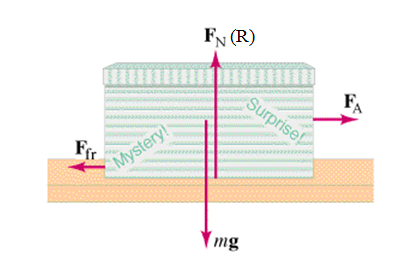 Depends on:Not supposed to depend on:Table from the book:  (Some books call kinetic friction "dynamic")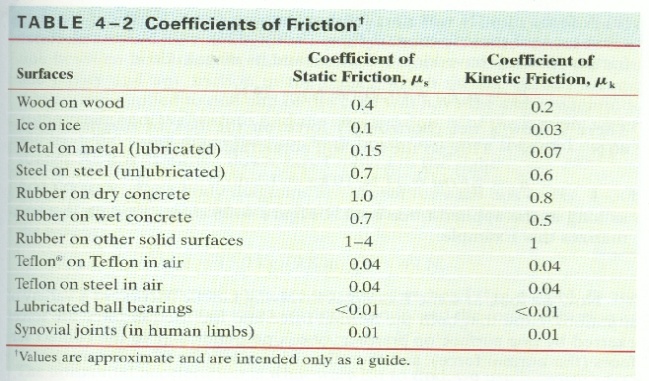 Kinetic Friction - Force needed to keep it going at a constant velocity.  (AKA Dynamic friction)FF = μkFN Always in opposition to velocity (direction it is sliding) Static Friction - Force needed to start motion.FF < μs FN Keeps the object from moving if it can.Only relevant when object is stationary.Always in opposition to applied force.Calculated value is a maximumABS systems in cars/Traction controlSample Problem: A 5.00 kg block rests on a level table where there is a static coefficient of friction of 0.470, and a dynamic of 0.170.  a) What are the dynamic and maximum static forces of friction? (8.33 N, 23.03 N ≈ 23.0 N)b) if it is at rest and you exert a force of 12.0 N sideways on it what happens? (draw a diagram, understand)c) if it is at rest and you exert a force of 35.0 N to the right on it, what is the acceleration of the block? (+5.33 m/s/s)d) If it is sliding to the right and you exert a force of 7.50 N to the left, what is the acceleration of the block? (-3.17 m/s/s)e) If it is sliding to the right, but decelerating at 0.950 m/s/s, what force besides friction must be acting on the block? (+3.58 N)f) If it is sliding to the left and decelerating at 1.20 m/s/s, what other force besides friction must be acting on the block? (-2.33 N)